Przewóz alkoholu etylowego - na co zwrócić uwagę?Na co zwrócić uwagę organizując przewóz alkoholu etylowego? Wiele wskazówek znajdziesz w naszym, krótkim artykule. Zapraszamy do lektury.Transport alkoholu - co jest ważne?Transport i logistyka jest to taka branża, w której ważne jest bardzo dużo czynników. Przede wszystkim jeżeli jesteśmy firmą, która szuka transportu dla swojego produktu musimy sprawdzić czy dana firma oferuje usługę transportu tego, konkretnego produktu. W przypadku przewóz alkoholu etylowego brane pod uwagę są wszelkiego rodzaju ryzyka na przykład takie jak niewłaściwa temperatura w samochodzie, czy też utrata jakości przewożonego towaru. Dodatkowo w przypadku przewozu alkoholu, firma transportowo logistyczna musi posiadać nie tylko niezbędne certyfikaty i pozwolenia ale także doświadczenie w przewozie alkoholu etylowego.Przewóz alkoholu etylowego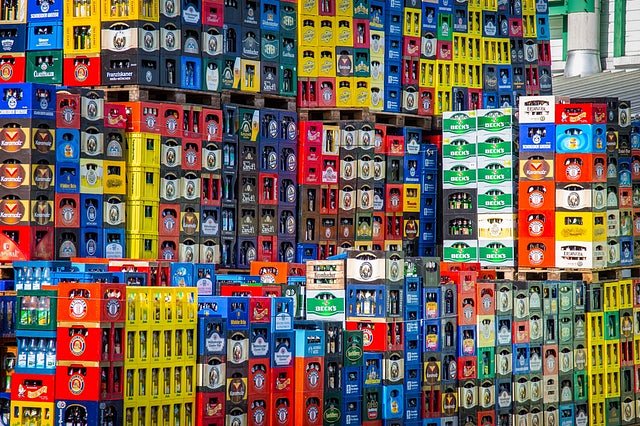 Jeżeli interesuje cię przewóz alkoholu etylowego warto również zwrócić uwagę przy wyborze firmy transportowej by spełniała bardzo wysokie wymagania sanitarne. Dlaczego jest to ważne? Ponieważ alkohol taki jak piwo, cydr czy wino zaliczany jest do artykułów spożywczych. Ważne będą badania sanitarno-epidemiologiczne od wszystkich osób, które mają bezpośredni kontakt z towarem. Dodatkowo czystość pomieszczenie, w których przechowywane jest alkohol a także czystość taboru samochodowego. Co więcej, alkohol etylowy o stężeniu powyżej 24% jest to materiał niebezpieczny podlega zatem dodatkowym przepisom konwencji ADR. Jaką zatem firmę wybrać do przewozu tego typu produktu? Polecamy zainteresowanie się firmą Stando, która od wielu lat specjalizuje się w transporcie alkoholu.